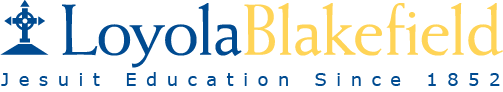 Position DescriptionTitle:			Science Long-Term Substitute TeacherStatus:			Full-TimeDepartment:		Science DepartmentAvailability:		August 16, 2021Compensation:	CompetitiveOrganization Description:Our students come from all walks of life and so do Loyola Blakefield's teachers and staff.  We hire great people from a wide variety of backgrounds, not just because it is the right thing to do, but because it makes our school community stronger. There would be a loss of fidelity to our way of proceeding without a diverse teaching staff that allows our students, regardless of race, color, religion, gender, sexual orientation, national origin, genetics, or disability to see themselves in who we hire and value. As an equal opportunity employer, we stay true to our mission by ensuring, at our school we build a community of connection and belonging where everyone can become who they are meant to be.Loyola Blakefield, founded in 1852 in Baltimore, Maryland, is a Catholic independent school for boys in grades 6 – 12. Loyola is inspired by the principles of St. Ignatius Loyola and the Society of Jesus. The ideal candidate must support Loyola Blakefield’s mission of building young men who are Religious, Loving, Academically Competent, Open to Growth, Committed to Diversity, and Committed to Working for a Just World.
Job Description:Loyola Blakefield’s Science Department is seeking a Science long-term substitute teacher who exhibits commitment to the Jesuit mission of the school.  The expectation would be to teach sections of chemistry, physics, and biology.Duties and Responsibilities:Teach 4 classes and proctoring each day Participate in co-curricular, service and retreat opportunities with studentsCollaborate and communicate effectively with students, parents, colleagues and administratorsOther duties as assignedThe Ideal Candidate Will Possess:A bachelor’s degree or higher in chemistry, or related field and three years of successful teaching or related job experience at the middle school or high school level. A clear understanding of and commitment to Loyola Blakefield’s mission of graduating young men who are Religious, Loving, Intellectually Ambitious, Open to Growth, Committed to Diversity, and Committed to Working for a Just World. Experience teaching all levels of the sciences and demonstrate pedagogical knowledge that encourages critical and reflective thinking.  A positive, creative, solution-oriented temperament Application Process:Qualified applicants should submit their resume with a brief cover letter to: https://www.loyolablakefield.org/about/employment	